The meeting closed at 8.30pm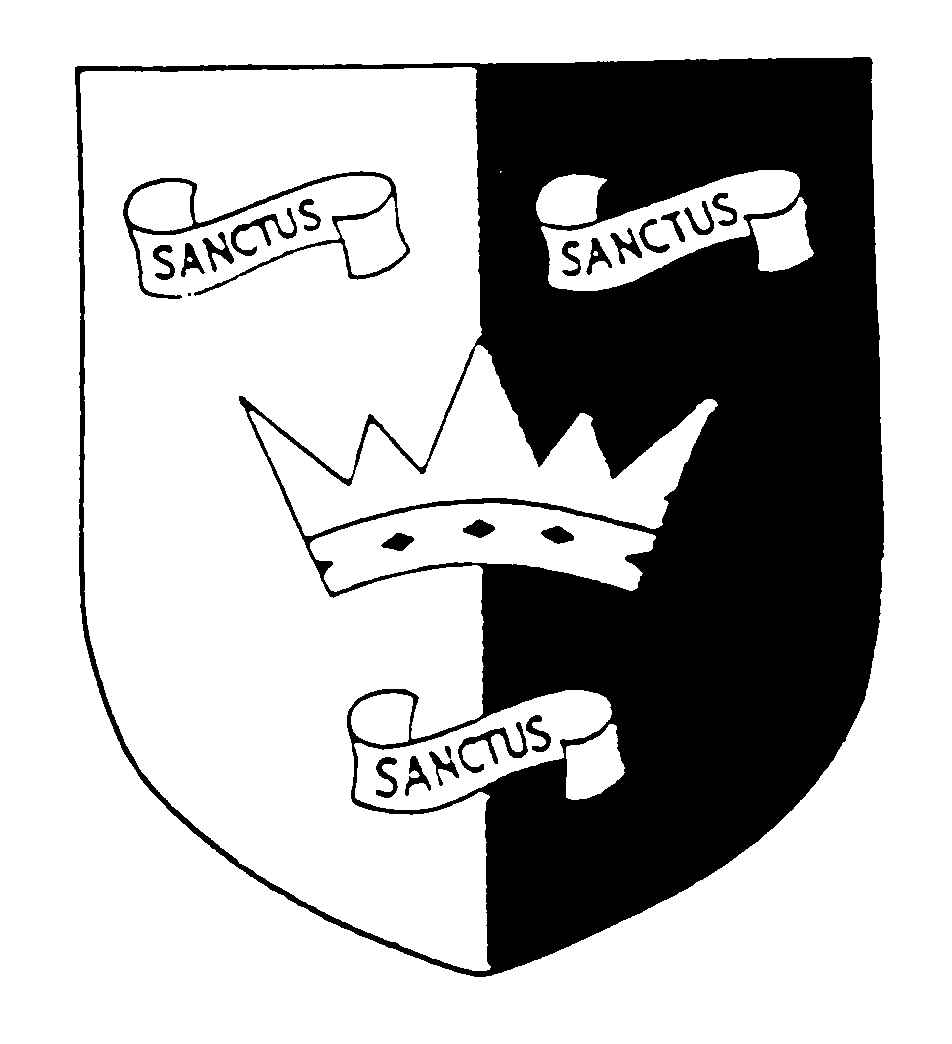 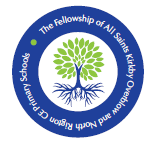 THE FELLOWSHIP OF ALL SAINTS KIRKBY OVERBLOW AND NORTH RIGTON CHURCH OF ENGLAND PRIMARY SCHOOLSExtraordinary Meeting of the Governing Body  30 June 2022, 6.30pm, at Joanne McCudden’s Home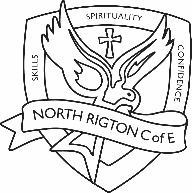 MINUTES - ConfidentialMINUTES - ConfidentialMINUTES - ConfidentialGoverning Body Core FunctionsEnsure the vision, ethos and strategic direction of the school is clearly definedEnsure the Headteacher performs their responsibilities for the educational performance of the schoolEnsure the sound, proper and effective use of the school’s financial resourcesGoverning Body Core FunctionsEnsure the vision, ethos and strategic direction of the school is clearly definedEnsure the Headteacher performs their responsibilities for the educational performance of the schoolEnsure the sound, proper and effective use of the school’s financial resourcesPresent in school: Rosemary Hunt (RH) Chair; Julia Henry (JH); Helen Laflin (HL); Emma Littlewood (EL); Revd Craig Marshall (CM); Joanne McCudden (JMc); Mark Wilkinson (MW) Vice Chair; Jo Williams (JW) In attendance: Jane Goodwin CEO YCSTApologies: Huw Edwards (HE) Present in school: Rosemary Hunt (RH) Chair; Julia Henry (JH); Helen Laflin (HL); Emma Littlewood (EL); Revd Craig Marshall (CM); Joanne McCudden (JMc); Mark Wilkinson (MW) Vice Chair; Jo Williams (JW) In attendance: Jane Goodwin CEO YCSTApologies: Huw Edwards (HE) The meeting opened at 6.38 pmThe meeting opened at 6.38 pmItem1Welcome & apologiesApologies were received from HE and these were consented to.2Meeting administrationDeclaration of interests: NoneDetermination of any confidentiality matters: Item 3Any other business: None3Confidential minutes recorded and filed in each school.13Further items determined for discussion at agenda Item 2:None.14Meeting dates agreed for 2022/23LGB1:                Wednesday 21st September, 6pmRes Ctee:          Tuesday 8th November, 4pmSD Ctee:           Wednesday 9th November, 2pmLGB2:                Wednesday 30th November, 6pmRes Ctee:          Wednesday 8th March, 4pmSD Ctee:            Thursday 16th March, 2pmLGB3:                Tuesday 28th March, 6pmRes Ctee:           Wednesday 10th May, 4pmSD Ctee:            Wednesday 14th June, 2pmLGB4:                Wednesday 21st June, 6pmLGB5:                Wednesday 12th July, 6pm15Next meetings:LGB5:                               Tuesday 12th July, 6pm16What impact have we had since the last meeting on the achievement and wellbeing of pupils and staff in our schools?Wellbeing of all staff and pupils at both schools continues to be a high priority